Klasa I- 26.10.2020r.SZANOWNI RODZICE!W tym tygodniu klasa I na zajęciach z edukacji informatycznej w dalszym ciągu ćwiczy kolorowanie w programie graficznym MS Paint ikonka  ->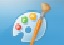 Dzieci uruchamiają na swoich komputerach program MS Paint. Na pasku narzędzi na górze ekranu znaleźć ikonę Kształty. 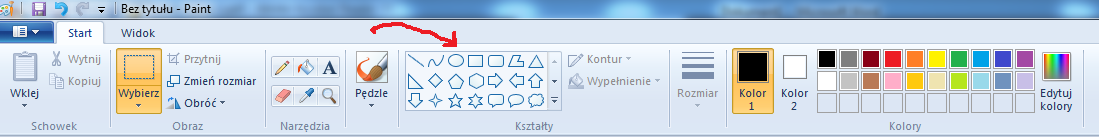 Wybieramy koło. Rysujemy tak jak na rysunku 8 kół z których budujemy kwiat o 7 płatkach.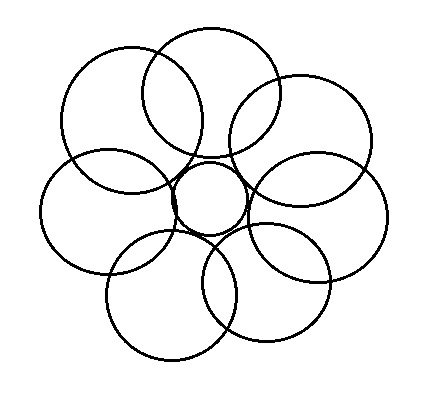 Wypełnij kolorem. Dzieci klikają ikonę i kolorują według podanego wzoru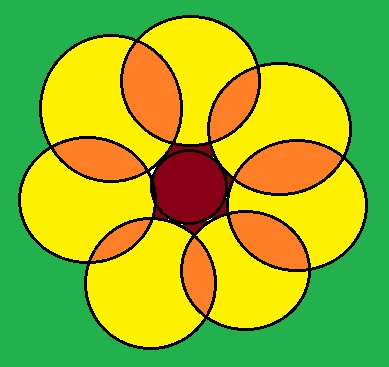 Jeśli chcielibyście pochwalić się swoją pracą, to podaję mój e-mail służbowy, na który możecie mi Państwo przesłaćewa.lenart.pspszadkowice@poczta.fm